Smlouva o dílouzavřená v souladu s § 2586 a následujících zákona č. 89/2012 Sb. občanského zákoníku v platném zněníI. Smluvní strany1.1. Objednatel: 		Město BohumínSídlo:	     	Masarykova 158, 735 81  BohumínZastoupený:					Ing. Petrem Víchou, starostou městaIČ:						00297569DIČ:						CZ00297569Bankovní spojení:				Česká spořitelna, a.s., pobočka BohumínČíslo účtu:					1721638359/0800Oprávněn jednat ve věcech smluvních:	Ing. Petr Vícha, starosta městaOprávněn jednat ve věcech technických:	Ing. Jitka Ptošková, vedoucí odboru rozvoje a investicIng.Alena Lašutová, referent odboru rozvoje a investicTelefon:					596 092 178, 596 092 111E-mail:					            lasutova.alena@mubo.cz(dále jen objednatel)1.2. Zhotovitel:	Sídlo:	Zastoupený:	zástupce pověřený k jednání ve věcech:a) smluvních:b) technických:IČ:	DIČ:	Bankovní spojení:Číslo účtu:(dále jen zhotovitel)II. Předmět smlouvy2.1. Předmět veřejné zakázky:1. část. „Stavební úpravy bytových domů - ul. Vrchlického, č. p. 912 - 914 a  č. p. 918 - 920  v BohumíněStavební práce zahrnují zateplení domů včetně výměny střešní krytiny, GO hromosvodu, výměny vstupních dveří, výměny dešťových svodů a navazujících prací dle projektové dokumentace. Bytové domy jsou zděné typové (typ T12/51).2.2.  Podkladem pro provádění díla je projektová dokumentace pro provádění stavby, kterou vypracoval Projekt/Studio, Ing. Pavel Stoklasa, Ztracená 3, 746 01 Opava IČ:15485145 datum zpracování: 02/2020, výkaz výměr a technická specifikace a technické a uživatelské standardy stavby. Variantní řešení se nepřipouští.Součástí zpracování díla musí být mimo všechny definované činností vymezené projektovou dokumentací i následující práce, činnosti a povinnosti: Zajištění odborného vedení stavby a odpovědnosti za organizaci postupu prací, dodržování platných norem a příslušných technických předpisů a technických norem.  Zajištění a provedení všech opatření organizačního a stavebně technologického charakteru k řádnému provedení díla.  Zhotovitel zajistí stálý dozor na stavbě, zveřejní kontakty na zodpovědné osoby, které budou pověřeny k jednání s investorem, koordinátorem BOZP, TDI a AD. Zhotovitel si zajistí veškeré práce a dodávky související s bezpečnostními opatřeními na ochranu lidí a majetku. Při práci na provádění díla musí být dodržovány bezpečnostní předpisy a nařízení, zákon č. 309/2006 Sb. o bezpečnosti práce a ochraně zdraví při práci a vyhl. č. 591/2006 Sb. o požadavcích na bezpečnost a ochranu zdraví na staveništích. Dále je povinen zabezpečit všechna organizační a technická opatření k zajištění požární ochrany při činnostech, u nichž hrozí nebezpečí vzniku požáru.  Se zadavatelem, TDI a AD budou předem průběžně odsouhlasovány materiály a výrobky dodávané na stavbu včetně odsouhlasení výrobní dokumentace Zhotovitel zajistí ochranu život. prostředí (ochrana dřevin, zákaz spalování jakýkoliv látek).  Zhotovitel si zajistí potřebné vytyčení polohy veškerých  podzemních vedení před zahájením prací a prokazatelně seznámí své pracovníky s vytýčením a upozorní na případné odchylky od výkresové dokumentace.  Za jejich  poškození nese zhotovitel plnou zodpovědnost.  Pracovníci budou prokazatelně (doloženo ve stavebním deníku) proškoleni a seznámeni s technologickými pokyny a aplikací materiálů s respektováním pokynů pro dodržení a splnění záručních podmínek ze strany výrobce. Zhotovitel bude dbát na každodenní vyčištění pracoviště, staveniště a dalších prostor využívaných pro stavební činnost.  Zajištění umístění výstražných tabulí upozorňujících na zákaz vstupu nepovolaným osobám do prostoru staveniště.  Doložení osvědčení o jakosti a kompletnosti použitých materiálů, zařízení a montážních prací, podle zákona č. 22/1997 Sb. o technických požadavcích na výrobky ve znění  pozdějších předpisů tj. prohlášení o shodě, osvědčení, certifikátů a ostatní doklady potřebné k vydání kolaudačního souhlasu.Zajištění  všech ostatních nezbytných zkoušek, atestů a revizí podle ČSN a případných jiných právních  nebo technických předpisů platných v době provádění  a předání díla, kterými bude prokázáno dosažení předepsané kvality a předepsaných technických parametrů díla.  Doložit zápisy z předání a převzetí od všech správců inženýrských sítí, které budou stavbou dotčeny (zápisem ve stavebním deníku nebo protokolem). Předat zástupci investora projektovou dokumentaci se zakreslením skutečného stavu celého díla, s razítkem a prohlášením zhotovitele, že dílo provedeno v souladu s realizační PD a stavebním povolením ve třech vyhotoveních. Předat návody k údržbě dodaných výrobků. Dílo bude splňovat příslušné předpisy, normy a technické standarty platné v době provádění a předání díla, kterými bude prokázáno dosažení předepsané kvality a předepsaných technických parametrů díla.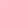 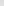 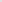 Pro provedení stavby budou použity jen nové a takové výrobky, hmoty a materiály, které zaručují při běžné údržbě požadované vlastnosti po celou dobu předpokládané existence stavby, podle § 156 stavebního zákona č. 183/2006. Doklady budou přiloženy k přejímce dílaDílo bude prováděno v plně obydleném domě. Práce musí být zabezpečeny a prováděny tak, aby nedošlo k ohrožení bezpečnosti nebo zdraví osob a poškození majetku. Staveniště zhotovitele a skladovaný materiál po celou dobu oprav musí být zabezpečen tak, aby nemohlo dojít ke vstupu nepovolaných osob na staveniště a skládky materiálu.Stavební práce budou prováděny v pracovní dny tak, aby byl dodržován noční klid v době od 20,00 hod. do 7,00 hod.Zhotovitel si zajistí odborné vedení stavby a je plně zodpovědný za organizaci a postup prováděných prací.Zhotovitel bude dbát na každodenní vyčištění pracoviště, staveniště a dalších používaných prostor.Pracovníci budou dodržovat zákaz kouření v bytovém domě.Zhotovitel zajistí odvoz a uložení demontovaného zařízení a odpadů, vzniklých stavební činností dle zákona č. 314/2006 Sb., o odpadech a předloží doklad o likvidaci. Odpady a demontovaný materiál nesmí být ukládán mimo kontejnery, určené k odvozu odpadů a jejich zneškodnění.Zhotovitel si zajistí na vlastní náklady zařízení staveniště, hygienické zázemí pro všechny zaměstnance i poddodavatele, dále odběr vody, el. energie a jiných zdrojů pro účely provedení prací po celu dobu provádění stavebních prací.Zhotovitel uhradí z vlastních prostředků el. energii, vodu a další odebraná media při napojení přes podružné měření z bytového domu.Zástupce MÚ Bohumín, odbor správy domů, určí odběrné místo napojení při předání staveniště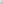 Před zahájením prací zhotovitel požádá o vydání rozhodnutí o zvláštním užívání veřejných prostranství po dobu výstavby, které vydá příslušný správní úřad - odboru ŽPaS MěÚ Bohumín – pro stavby Města Bohumín na jeho pozemcích jsou poplatky za užívání osvobozeny. Plochy používané pro zařízení staveniště nebo jinak poškozené při provádění stavby budou uvedené do původního stavu.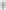 Zařízení staveniště bude vyklizeno a zlikvidováno nejpozději do 5 dnů od předání a převzetí díla.Zajištění a provedení všech revizí či nutných kontrolních zkoušek dle ČSN, případně jiných norem vztahujících se k prováděnému dílu.Bude minimalizován rozsah hlučných a vibrace přenášejících prací Provádění stavebních prací je podmíněno použitím vhodných technologií minimalizujících víření prachu, nepůsobících nadměrný hluk.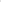 Rekonstrukce bude prováděna tak, aby provoz v domě a užívání bytů nájemníky nebyl omezen nad přípustnou míru.Zhotovitel si v případě potřeby zajistí dopravní značení k dopravnímu omezení souvisejícím se stavebními pracemi, jeho údržbu, přemisťování a odstranění. V případě nutnosti použití přechodného dopravního značení, je nutno řešit příslušná povolení na odboru dopravy MěÚ BohumínZhotovitel zajistí neomezený a bezpečný přístup k domu i bytům v domě.2.3 Případná změna závazku smlouvy na veřejnou zakázku ve smyslu § 222 o zadávání veřejných zakázek může být provedena pouze na základě písemné dohody mezi objednatelem a zhotovitelem. Dojde-li při realizaci k jakýmkoliv změnám, doplňkům, nebo rozšíření, či zkrácení předmětu díla, provede zhotovitel soupis těchto změn, ocení ho a předloží ho zástupci objednatele a technickému dozoru ke vzájemnému písemnému odsouhlasení. Po písemném odsouhlasení a vzájemném podepsání má zhotovitel právo k realizaci dohodnutých změn a uplatnění nároku na úhradu. Pokud tak zhotovitel neučiní, má se za to, že práce jím realizované byly součástí ceny předmětu díla. Všechny takto odsouhlasené změny budou následně předmětem dodatku ke smlouvě o dílo.III. Doba plnění a místo plnění3.1. Zhotovitel se zavazuje provést dílo ve sjednané době, svým jménem, na svůj náklad a nebezpečí a za podmínek uvedených v dalších částech této smlouvy.Objednatel pro plnění veřejné zakázky stanoví následující termíny:Předpokládaný termín zahájení díla:	  		04/2021Termín dokončení díla:				150 dnů ode dne předání staveništěTermín pro odstranění zařízení staveniště a vyklizení staveniště:			                 	do 5 pracovních dnů ode dne předání stavbySplněním díla se rozumí: Úplné dokončení stavby, vyklizení, vyčistění, včetně odvozu nepoužitého materiálu, likvidace staveniště, uvedení ploch a prostranství použitých pro stavbu a jejich písemné předání v původním nebo smluvně ujednaném stavu, a oboustranné podepsání zápisu o předání a převzetí stavby ze strany zhotovitele a objednavatele. Předání dokladů k vydání kolaudačního souhlasu a  předáním dokladů – předepsaných atestů, certifikáty, technické listy, prohlášení o shodě, návody k obsluze, protokoly o zkouškách, výchozích revizí, vyjádření dotčených orgánů, projektová dokumentace skutečného provedení stavby ve 3  vyhotoveních potvrzené zhotovitelem, stavební deník  a doklad o zajištění likvidace odpadu vzniklého stavební činností zhotovitele.Místem plnění veřejné zakázky jsou bytové domy č. p. 912 - 914 a č. p. 918 - 920, umístěny na parcelách č. 195/2, 198, 200, 137, 138 a 139 v katastrálním území Nový Bohumín - vlastník Město Bohumín.   3.2. Termín zahájení plnění díla v čl. III./3.1. je podmíněn řádným ukončením zadávacího řízení a podepsáním příslušné smlouvy. 3.3. Po zhotovení díla vyzve zhotovitel objednatele 7 pracovních dnů předem k jeho předání a převzetí v místě plnění. Splněním dodávky se rozumí úplné dokončení díla, podepsání zápisu o předání a převzetí stavby, předání dokladů k závěrečné kontrolní prohlídce (§122 stavebního zákona), předání projektové dokumentace skutečného provedení stavby.IV. Cenové ujednání a platební podmínky4.1. Celková cena za dílo je stanovena ve smyslu  nabídky zhotovitele, jako maximálně přípustná po celou dobu realizace  předmětu smlouvy, tj. do doby splnění závazků  zhotovitele, jako cena smluvní, kterou je možné překročit jen za podmínek stanovených ve smlouvě a je ve výši:Za úplnost cenové nabídky ručí zhotovitel. Zhotovitel prohlašuje, že smluvená cena obsahuje veškeré práce a dodávky nezbytné k bezvadnému provedení díla a jeho provozování a že se v plném rozsahu seznámil s rozsahem a povahou díla, že jsou mu známy veškeré technické, kvalitativní a jiné podmínky, nezbytné k realizaci díla, zhotovitel se předem seznámil se všemi okolnostmi a podmínkami, které mohou mít vliv na cenu stavby.4.2. Uvedená cena je cenou pevnou a obsahuje veškeré objemy a práce potřebné k realizaci díla. V ceně díla jsou zahrnuty náklady na zajištění dokladů k přejímajícímu řízení a vydání kolaudačního souhlasu, včetně nákladů pro vybudování, provoz a demontáž zařízení staveniště a dále náklady na spotřebu el. energie, vody, odvozu a uložení odpadu a veškerých poplatků.4.3. V případě oceňování víceprací, jejichž položky jsou již oceněny v položkovém rozpočtu, budou pro ocenění těchto víceprací použity jednotkové ceny z oceněného položkového rozpočtu. Vícepráce, které nebudou v položkovém rozpočtu obsažené, budou oceněny a cena bude odsouhlasena s objednatelem. V případě, že se některé práce nebudou provádět v původním rozsahu (méněpráce), zhotovitel je odečte z ceny díla ve výši podle položek nabídkového rozpočtu.4.4. Budou uhrazeny pouze provedené práce, měsíčně formou dílčích plateb, jejichž výše bude stanovena podle objemu provedených prací a dodávek, a to celkově do výše 90% smluvní ceny díla s tím, že zbývající 10% smluvní ceny bude uhrazena po převzetí díla objednatelem. Pokud se při předání a převzetí díla vyskytnou vady a nedodělky, tak až po jejich úplném odstranění.4.5. Úhrada bude provedena na základě daňového dokladu - faktury, která musí obsahovat náležitosti § 26 zákona č. 235/2004 Sb. v platném znění. Každý originální účetní doklad musí obsahovat název projektu 1. část. „Stavební úpravy bytových domů - ul. Vrchlického, č. p. 912 - 914 a č. p. 918 - 920  v Bohumíně a číslo příslušné smlouvy o dílo. Přílohou každé faktury bude zjišťovací protokol, který bude obsahovat soupis provedených prací a dodávek a bude zkontrolován a odsouhlasen technickým dozorem investora, jenž svým podpisem jako přebírající potvrdí rozsah, kvalitu, cenu a správnost všech údajů. Soupis provedených prací a dodávek zhotovitel předloží zástupci objednatele (TDI) nejpozději do sedmi kalendářních dnů následujícího měsíce.4.6. Splatnost daňového dokladu - faktury je 30 dnů ode dne doručení. Za den splatnosti (zaplacení) se považuje den připsání fakturované částky na účet zhotovitele. Za den uskutečnění zdanitelného plnění se považuje den předání a převzetí díla na základě předávacího protokolu bez vad a nedodělků.4.7. Objednatel je při realizaci díla dle této smlouvy osobou povinnou k dani a u plnění bude uplatněn režim přenesení daňové povinnosti dle § 92e zákona o DPH v platném znění. Daň z přidané hodnoty bude odvedena z plnění dle této smlouvy objednatelem.4.8. Zhotovitel se zavazuje nejpozději do 15 dnů od data uskutečnění zdanitelného plnění vystavit daňový doklad a tento doručí objednateli nejpozději do 2 dnů od vystavení. V případě nesplnění této povinnosti uhradí objednateli smluvní pokutu ve výši 0,05% z částky přenesené daňové povinnosti DPH dle § 92e zákona o DPH v platném znění za každý den prodlení.4.9. V případě, že zhotovitel bude v prodlení s úhradou faktur jednotlivým poddodavatelům o více než 15 dnů, má objednatel právo na žádost poddodavatele převést částky úhrady veřejné zakázky přímo poddodavateli. Objednatel je oprávněn pozastavit financování v případě, že zhotovitel bezdůvodně přeruší práce nebo práce provádí v rozporu s projektovou dokumentací, zadávací dokumentací nebo ustanoveními této smlouvy.4.10. Jako zajištění všech závazků vyplývajících pro zhotovitele z poskytnuté záruky za jakost a odpovědnosti za vady díla je zhotovitel povinen opatřit objednateli nejpozději do 15-ti dnů ode dne předání a převzetí díla podle této smlouvy bezpodmínečnou neodvolatelnou bankovní záruku stanovenou ve výši 400.000,- Kč. Tato bezpodmínečná neodvolatelná bankovní záruka musí být platná po dobu dvou let. Lhůta začíná běžet dnem předání a převzetí díla a nesmí být omezena žádnými jinými podmínkami. V případě, že objednateli vznikne peněžitý nárok vůči zhotoviteli z důvodu neplnění povinností plynoucích z této smlouvy, je tento oprávněn z této bankovní záruky uspokojit  svoje pohledávky. Do doby předání bankovní záruky nebude zhotoviteli částka uvolněna z poslední fakturace.V. Záruční doba a odpovědnost za vady5.1. Zhotovitel odpovídá za zhotovení předmětu díla podle podmínek této smlouvy, a že dokončený a objednavateli předaný předmět plnění je kompletní bez právních vad a že má vlastnosti určené projektovou dokumentací, stavebním povolením, platnými předpisy, normami a touto smlouvou. Nemá-li dílo požadované vlastnosti, je vadné. 5.2. Smluvní strany se dohodly na záruce za dílo s právem uplatnění odpovědnosti za vady v délce 60 měsíců ode dne převzetí díla objednatelem od zhotovitele na základě oboustranně podepsaného protokolu. Záruční lhůta pro dodávky zařízení, na něž výrobce těchto zařízení vystavuje samostatný záruční list, se sjednává v délce lhůty poskytnuté výrobcem, nejméně však v délce 24 měsíců.5.3. Objednatel uplatní odstranění záručních vad písemnou formou u zhotovitele s uvedením popisu reklamovaných vad a zhotovitel je povinen nejpozději do 5 ti dnů po obdržení reklamace písemně oznámit objednateli zda reklamaci uznává či neuznává. Pokud tak neučiní, má se za to, že reklamaci objednatele uznává. Vždy však musí písemně sdělit, v jakém termínu nastoupí k odstranění vad(y). Tento termín nesmí být delší než 15 dnů ode dne obdržení reklamace, a to bez ohledu na to zda zhotovitel reklamaci uznává či neuznává. Nestanoví-li zhotovitel uvedený termín pak platí lhůta 15 dnů ode dne obdržení reklamace. Současně zhotovitel písemně navrhne, do kterého termínu vadu (y) odstraní.5.4. Nenastoupí-li zhotovitel k odstranění reklamované vady ani do 20ti dnů po obdržení reklamace objednatele, je objednatel oprávněn pověřit odstraněním vady jinou odbornou právnickou nebo fyzickou osobu. Veškeré takto vzniklé náklady uhradí objednateli zhotovitel.5.5. Jestliže objednatel v reklamaci výslovně uvede, že se jedná o havárii, je zhotovitel povinen nastoupit a zahájit odstraňování vady (havárie) neprodleně, nejpozději do 24 hod. po obdržení reklamace (oznámení).5.6. Lhůtu pro odstranění reklamovaných vad sjednají obě smluvní strany podle povahy a rozsahu reklamované vady. Nedojde-li mezi oběma stranami k dohodě o termínu odstranění reklamované vady platí, že reklamovaná vada musí být odstraněna nejpozději do 30 dnů ode dne uplatnění reklamace objednatelem. 												    Lhůtu pro odstranění reklamovaných vad označených objednatelem jako havárie sjednají obě smluvní strany podle povahy a rozsahu reklamované vady. Nedojde-li mezi oběma stranami k dohodě o termínu odstranění reklamované vady (havárie) platí, že havárie musí být odstraněna nejpozději do 3 dnů ode dne uplatnění reklamace objednatelem.5.7. Provedenou opravu vady zhotovitel objednateli předá zápisem, ve kterém bude oprava závady písemně potvrzena a převzata vlastníkem objektu příp. provozovatelem a objednatelem. VI. Smluvní sankce6.1. V případě, že zhotovitel nedodrží konečný termín plnění sjednané touto smlouvou dle čl. III./3.1., uhradí objednateli smluvní pokutu za prodlení s plněním díla ve sjednané výši 10.000,- Kč za každý i započatý kalendářní den prodlení, po 30 dnech se sankce zvyšuje na 20 000,- Kč za každý i započatý kalendářní den prodlení.6.2. Za neodstranění uplatněné vady díla v záruční době (čl. V, bod 5. 6.) a v termínu dohodnutém mezi objednatelem a zhotovitelem uhradí zhotovitel objednateli smluvní pokutu ve výši 1.000,- Kč za každý případ a každý i započatý kalendářní den prodlení. Označil-li objednatel v reklamaci, že se jedná o vadu, která brání řádnému užívání díla, případně hrozí nebezpečí škody velkého rozsahu (havárie), sjednávají obě smluvní strany smluvní pokuty v dvojnásobné výši (tj. 2.000,- Kč).6.3. Za neplnění stanovených úkolů plynoucích ze zápisů ve stavebním deníku nebo zápisů z kontrolních dnů v dohodnutých termínech, uhradí zhotovitel objednateli 1.000,- Kč za každý případ a započatý kalendářní den prodlení.6.4. Za nevyklizení staveniště ve lhůtě do 5 dnů po dokončení a předání díla objednateli, uhradí zhotovitel objednateli smluvní pokutu ve výši 1.000,- Kč za každý den prodlení.6.5. V případě, že bude zjištěno, že stavební deník není přístupný v pracovní době na stavbě, bude zhotoviteli účtována jednorázová smluvní sankce 1.000,- Kč za každý zjištěný případ.6.6. V případě, že bude zjištěno, že na staveništi není udržován pořádek a čistota, nebude zajištěno hygienické zázemí pro pracovníky zhotovitele i jejich poddodavatelů a staveniště nebude zabezpečeno proti vniku nepovolaným osobám, bude zhotoviteli účtována jednorázová smluvní sankce 1.000,- Kč za každý zjištěný případ.6.7. Za porušení předpisů bezpečnosti a ochrany zdraví při práci sankce 1.000,- Kč za každý zjištěný případ, na který upozorní koordinátor bezpečnosti práce a sepíše o něm řádný záznam.6.8. Za nedodržení povinnosti čistit přilehlé komunikace znečistěné vlivem stavby ve výši 1.000,- Kč za každý zjištěný případ. 6.9. Za neodstranění zjevných vad a nedodělků vyplývajících ze zápisu o předání a převzetí dokončeného díla a v termínu dohodnutém mezi objednatelem a zhotovitelem, uhradí zhotovitel objednateli 1.000,- Kč za každý případ i započatý kalendářní den prodlení.6.10. V případě, že objednateli vznikne z ujednání této smlouvy nárok na smluvní pokutu nebo jinou majetkovou sankci vůči zhotoviteli, je objednatel oprávněn zhotoviteli vystavit fakturu. Fakturovanou částku z faktury za smluvní pokutu nebo jinou majetkovou sankci bude moci objednatel odečíst z faktury zhotovitele. Smluvní pokuty jsou splatné do 14-ti dnů ode dne doručení jejich vyúčtování.VII. Vlastnictví rozpracovaného díla a přechod nebezpečí škody na věci7.1. Vlastnické právo ke zhotovovanému dílu se obecně řídí ustanoveními Občanského zákoníku v platném znění.7.2. Materiály a výrobky jsou do doby, než-li se stanou pevnou součástí objektu, ve vlastnictví zhotovitele. Zhotovitel nese nebezpečí škody na díle do dne úplného dokončení a předání díla.7.3. Zhotovitel nese nebezpečí škody na veškerých materiálech a výrobcích, které používá nebo použije k provedení díla.7.4. Zhotovitel nese nebezpečí škody na věcech předaných mu objednatelem k provedení díla.7.5. Zhotovitel je povinen sjednat pojištění proti škodám způsobeným vlastní činností. Toto pojištění je povinen zhotovitel udržovat v platnosti po celou dobu zhotovování díla.7.6. V případě, že při činnosti prováděné zhotovitelem dojde ke způsobení prokazatelné škody objednateli nebo třetí osobám, která nebude kryta pojištěním sjednaným ve smyslu odst. 7.5. tohoto článku, je zhotovitel povinen tyto škody uhradit z vlastních prostředků.7.7.  Škody vzniklé živelnými pohromami nebudou objednatelem hrazeny.VIII. Ostatní ujednání8.1. Zhotovitel je  odpovědný za vedení díla, je povinen vést stavební deník s denními záznamy a náležitostmi, stanovenými  zákonem č. 183/2006 Sb. a prováděcími vyhláškami. Stavební deník bude po dobu prací vždy přístupný na stavbě. Stavbyvedoucí zhotovitele je povinen předložit stavební deník technickému dozoru k vyjádření a odevzdat mu první průpis nejpozději do dvou dnů po jeho zápisu. 8.2.  Nesouhlasí - li zhotovitel (nebo jeho zástupce oprávněn jednat ve věcech technických) se záznamem orgánů uvedených v předchozím ustanovení, připojí k jejich záznamu do pěti pracovních dnů své vyjádření. Pokud tak neučiní, má se za to, že s obsahem záznamu souhlasí. Nesouhlasí - li objednatel s obsahem záznamu ve stavebním deníku, vyznačí námitky do pěti dnů svým zápisem do stavebního deníku.8.3. Napojení na zdroje energie a vody pro výstavbu si zhotovitel zajistí sám a písemnou dohodu o odběru a platbách uzavře zhotovitel s příslušným správcem. Případně si napojení na zdroje el. energie a vody  sjedná zhotovitel se zástupcem objednatele a bytovým technikem. Spotřeby zhotovitele musí být opatřeny podružnými měřidly. Před zahájením prací a po ukončení prací bude k ověření stavu vodoměru a elektroměru přizván zástupce objednatele. K vystavení konečné faktury předloží zhotovitel soupis spotřeby jednotlivých médií. Zhotovitel si zabezpečí na své náklady osvětlení staveniště v rozsahu potřebném pro bezpečnost uživatelů domů a prostranství  a  pro svou činnost. 8.4. Zhotovitel je povinen na staveništi zachovávat čistotu a pořádek, zajistit hygienické zázemí pro pracovníky zhotovitele i jejich poddodavatelů, odstraňovat na své náklady odpady a nečistoty vzniklé prováděním prací a je povinen zabezpečit staveniště proti pohybu nepovolaných osob a ostrahu stavby.8.5. Zhotovitel bude plně respektovat podmínky stanovené ve stavebním povolení a dalších rozhodnutích a stanoviscích správních orgánů. Zhotovitel uhradí objednateli poplatky, sankce, škody a více náklady vzniklé z důvodů nedodržení podmínek pravomocných rozhodnutí nebo závazných vyjádření orgánů státní správy.8.6. Zhotovitel je oprávněn plnit veřejnou zakázku prostřednictvím poddodavatelů, za plnění však odpovídá zhotovitel jako by plnil zakázku přímo sám. Zadavatel požaduje, aby zhotovitel před plněním veřejné zakázky předložil seznam poddodavatelů. Zadavatel požaduje, aby zhotovitel a jiná osoba, jejímž prostřednictvím zhotovitel prokázal ekonomickou kvalifikaci podle § 78 ZZVZ, nesli společnou a nerozdílnou odpovědnost za plnění veřejné zakázky8.7. Objednatel je oprávněn kontrolovat provádění díla, zejména v rámci kontrolních dnů, které budou organizovány v intervalu cca 1x týdně. Zjistí-li, že zhotovitel provádí dílo v rozporu se svými povinnostmi, je objednatel v právu dožadovat se toho, aby zhotovitel odstranil vady vzniklé vadným prováděním na své náklady a dílo prováděl řádným způsobem.8.8. Zhotovitel je plně odpovědný za dodržení technologií prováděných prací, za odbornou způsobilost svých pracovníků, za dodržení veškerých předepsaných požárních a bezpečnostních předpisů při provádění stavby, včetně dodržování veškerých předepsaných požárních a bezpečnostních předpisů zaměstnanci, a to po celou dobu do předání a převzetí stavby objednatelem, včetně zabezpečení staveniště proti ohrožení zdraví zaměstnanců i veřejnosti. Zhotovitel dále prohlašuje, že jeho pracovníci jsou dle těchto norem proškolení.8.9. Jakost díla i použité materiály musí odpovídat povaze plnění nebo dílčího plnění díla, uvedeným ČSN v projektové dokumentaci stavby, které objednatel prohlašuje pro tuto stavbu  jako závazné a závazným předpisům souvisejících s plněním díla. Zhotovitel prohlašuje, že veškeré dodané výrobky budou nové, I. jakosti. Materiály, výrobky a technologie budou dodrženy přesně podle projektu, odsouhlasených zápisů ve stavebním deníku nebo zápisů z kontrolních dnů. V opačném případě bere na vědomí, že se jedná o hrubé porušení této smlouvy a bude požadována náprava, příp. v odůvodněných případech bude objednatelem uplatněna sleva z ceny díla.8.10. Jakost dodávaných materiálů a konstrukcí bude dokladována předepsaným způsobem při kontrolních prohlídkách a při předání a převzetí díla.8.11. Dodržení kvality všech prací a dodávek sjednaných v této smlouvě je závaznou povinností zhotovitele. Zjištěné vady a nedodělky je povinen zhotovitel odstranit na své náklady.8.12. Zhotovitel předloží atesty a prohlášení o shodě u použitých materiálů a výrobků. Rovněž předloží protokoly zkoušek prací, kde platné předpisy či platné části ČSN stanoví provedení zkoušek osvědčující smluvené vlastnosti díla v souladu se zákonem č. 22/1997 Sb. ve znění pozdějších změn a nařízení.8.13. Veškeré odborné práce musí vykonávat pracovníci zhotovitele nebo jeho poddodavatelů, mající příslušnou kvalifikaci. Doklad o kvalifikaci pracovníků je zhotovitel na požádání objednatele povinen předložit8.14. Zhotovitel se rovněž zavazuje provést za dodatečně sjednaných podmínek takové práce, které vyplynou z individuálních požadavků objednatele v průběhu stavby, případně ze závěru závěrečné kontrolní prohlídky stavebního úřadu.8.15. Zhotovitel zajistí stavbu tak, aby nedocházelo k ohrožování, nadměrnému nebo zbytečnému obtěžování okolí stavby. Po dobu provádění stavebních prací budou dodrženy limity hluku stanovené v NV č.148/2006 Sb. O ochraně zdraví před nepříznivými účinky hluku a vibrací.8.16. V případě vzniku otřesů a vibrací v rámci stavební činnosti zhotovitel provede takové opatření, aby nedošlo k poškození sousedních objektů (o těchto opatřeních bude zhotovitel předem informovat objednatele).8.17. Technický dozor u téže stavby nesmí provádět zhotovitel ani osoba s ním propojená.8.18. Na základě prokazatelné výzvy zhotovitele, doručené pověřenému pracovníkovi objednatele minimálně 2 pracovní dny předem, prověří zástupce objednatele práce, které v dalším pracovním postupu budou zakryty nebo se stanou nepřístupnými. Nedostaví-li se zástupce objednatele ke kontrole, ač byl řádně a ve lhůtě vyzván, může zhotovitel v pracích pokračovat. Jestliže objednatel bude dodatečně požadovat odkrytí těchto prací, je zhotovitel povinen toto odkrytí provést na náklady objednatele. V případě, že při dodatečné kontrole objednatel zjistí, že práce nebyly řádně provedeny, náklady na odkrytí těchto prací hradí zhotovitel. Zhotovitel hradí náklady na odkrytí rovněž v případě, že dílo zakryje, aniž podle výše uvedených podmínek vyzve objednatele ke kontrole díla. O výsledcích provedené prověrky zakrývaných prací pořídí smluvní strany písemný záznam do stavebního deníku.8.19. V případě změny poddodavatele, prostřednictvím kterého zhotovitel prokazoval v zadávacím řízení kvalifikaci, musí zhotovitel předložit objednateli k odsouhlasení doklady nového poddodavatele ve stejném rozsahu jako v zadávacím řízení IX. Odstoupení od smlouvy9.1.   Objednatel je oprávněn od této smlouvy odstoupit na základě dohody obou smluvních stran, nebo pokud zhotovitel podstatně porušuje tuto smlouvu.Podstatným porušením této smlouvy se rozumí zejména:a) pokud zhotovitel nezahájí provádění díla ve lhůtě do 30 dnů od termínů dle čl. III., bodu 3. 1. této smlouvy;               b) je-li prodlení zhotovitele se splněním termínu dokončení díla delší než 60 dnů z viny na straně zhotovitele;	c) provádění prací v rozporu s projektovou dokumentací            9.2. V případě, že zhotovitel prokazoval profesní způsobilost podle § 77/2, ekonomickou nebo technickou kvalifikaci prostřednictvím jiné osoby, zavazuje se plnit písemný závazek předložený v nabídce touto osobou. Neplnění bude považováno za porušení plnění s možným následkem odstoupení od smlouvy.	9.3.  Oznámení o odstoupení musí být učiněno písemně a odesláno doporučeně na adresu druhé smluvní strany uvedenou v záhlaví. Odstoupením od smlouvy se tato od počátku ruší.9.4. Pokud před dokončením díla dojde k odstoupení od smlouvy, provede nezávislý znalecký subjekt ocenění soupisů provedených prací proti zaplaceným částkám a na základě tohoto ocenění bude provedeno vzájemné finanční vypořádání.9.5. Dojde-li k odstoupení od smlouvy, je zhotovitel povinen učinit taková opatření, aby zabránil vzniku škod na díle, majetku objednatele i třetích osob a aby zabránil vzniku újmy na zdraví osob.X. Předání a převzetí předmětu díla10.1. Zhotovení stavby je ukončeno předáním a převzetím stavby ve smyslu příslušných norem na protokolu  o předání a převzetí stavby oboustranně podepsaným ze strany zhotovitele a objednavatele, předáním dokladů k vydání kolaudačního souhlasu a předáním dokladů – předepsaných atestů, certifikátů, technických listů, prohlášení o shodě, návodu k obsluze, protokolů o zkouškách, výchozích revizí, projektové dokumentace skutečného provedení stavby ve 3 vyhotoveních potvrzené zhotovitelem, stavebního deníku a dokladu o zajištění likvidace odpadu vzniklého stavební činností zhotovitele.10.2. Řádně zhotovený předmět díla podle čl. II. smlouvy zhotovitel předá objednateli v termínu dle čl. III. této smlouvy a objednatel předmět díla protokolárně písemným zápisem převezme. 10.3. Zhotovitel je povinen písemně oznámit objednateli, nejméně 7 dnů předem, kdy bude předmět díla nebo jeho část připravena k předání a převzetí. Na základě návrhu zhotovitele jsou pak smluvní strany povinny dohodnout časový pracovní harmonogram tak, aby zajišťoval plynulé, souhrnné a hospodárné předání a převzetí a možnost přizvání příslušných organizací. Objednatel je pak povinen nejpozději do tří dnů od termínu stanoveného zhotovitelem zahájit přejímací řízení a řádně v něm pokračovat.10.4. Splněním díla se rozumí úplné dokončení stavby, tj. provedením všech stavebních a jiných prací, předpokládaných projektovou dokumentací, uzavřenou smlouvou o dílo ve znění případných změn a doplňků, včetně písemně dohodnutých víceprací, její vyklizení a podepsání posledního zápisu o předání a převzetí stavby, předání dokladů k závěrečné kontrolní prohlídce, dokladů o předepsaných zkouškách a revizích, odstranění všech případných vad a nedodělků a předání projektové dokumentace o skutečném stavu díla. Nedoloží-li zhotovitel požadované doklady, nepovažuje se dílo za dokončené a schopné předání.10.5. O předání a převzetí díla sepíšou strany zápis, který obsahuje zejména zhodnocení jakosti provedených prací, soupis zjištěných vad a nedodělků, dohodu o opatřeních a lhůtách k odstranění případných vad a nedodělků, popřípadě dohodu o slevě z ceny díla nebo o jiných právech z odpovědnosti za vady. Po podepsání zápisu oprávněnými zástupci obou smluvních stran, považují se veškerá opatření a lhůty v něm uvedené za dohodnuté, pokud některá ze stran neuvede, že s určitými jeho body nesouhlasí. Maximální možná dohodnutá lhůta na odstranění nedodělků je čtrnáct kalendářních dnů. Jestliže jsou objednatelem v zápise vady popsány nebo uvedeny jak se projevují, platí, že tím současně požaduje po zhotoviteli jejich bezplatné odstranění. Za vady, které se projevily po odevzdání díla, zodpovídá zhotovitel v rozsahu sjednané záruky za jakost.10.6. V případě, že objednatel řádně dokončený předmět smlouvy - dílo nepřevezme, uvede v zápise oprávněný důvod jeho nepřevzetí. Po odstranění nedostatků, pro které objednatel odmítl dílo převzít, opakuje se přejímací řízení v nezbytně nutném rozsahu. Z opakované přejímky sepíšou smluvní strany dodatek k zápisu z předání a převzetí díla, v němž objednatel prohlásí, že stavební dílo nebo jeho dohodnutou část od zhotovitele přejímá. Zápis o předání a převzetí díla je pak sestaven vzájemným podepsáním dodatku zápisu oprávněnými zástupci obou smluvních stran.10.7. Zhotovitel odpovídá za to, že zhotovené a objednateli předané dílo v rozsahu čl. II. této smlouvy je kompletní a provozuschopné, že má vlastnosti určené projektem stavby, v něm uvedenými ČSN a touto smlouvou.XI. Závěrečná ustanovení11.1. Smluvní strany se dohodly, že závazky, práva, povinnosti a právní vztahy mezi smluvními stranami, neupravené zněním této smlouvy se budou řídit příslušnými ustanoveními zákona č. 89/2012 Sb. Občanského zákoníku v platném znění a ostatními obecně závaznými právními předpisy platnými v době realizace díla.11.2. Strany si ujednaly, že jejich vzájemné vztahy ohledně  ujednání ceny  se nebudou řídit  ust. § 2620 až  § 2622  občanského zákoníku.11.3. Zhotovitel se zavazuje, že po celou dobu platnosti této smlouvy bude mít sjednanou pojistnou smlouvu pro případ způsobení škody při stavebních a bouracích pracích. 11.4. Uvedení zástupci obou stran prohlašují, že jsou oprávněni tuto smlouvu podepsat a k platnosti smlouvy není třeba podpisu jiné osoby.11.5. Tuto smlouvu lze měnit nebo doplňovat pouze očíslovanými, oboustranně podepsanými dodatky oprávněnými zástupci smluvních stran.11.6. Tato smlouva je vyhotovena ve dvou vyhotoveních, z nichž každá strana obdrží jedno vyhotovení.11.7. Tato smlouva vzniká dohodou o celém jejím obsahu a nabývá platnosti dnem podpisu obou smluvních stran. Účinnosti smlouva nabývá zveřejněním v registru smluv.11.8.  Na základě zákona č. 101/2000 Sb.,  o ochraně osobních údajů, ve znění pozdějších předpisů, souhlasím se zpracováním osobních údajů v souvislosti s uzavřením  této smlouvy, a to až do odvolání písemnou cestou. Souhlas se zpracováním osobních údajů uděluji  v souvislosti s jejich zveřejněním dle zákona č. 340/2015  Sb., o zvláštních podmínkách účinnosti některých smluv, uveřejňování těchto smluv a o registru smluv (zákon o registru smluv). Byl jsem řádně informován o zpracování těchto údajů a prohlašuji, že všechny údaje jsou  přesné a pravdivé a jsou poskytovány dobrovolně.V Bohumíně dne ……………….				V …..................... dne …...........................za objednatele	:				     		za zhotovitele:Ing. Petr Vícha, starosta městaCena bez DPH v Kč1. část. „Stavební úpravy bytových domů - ul. Vrchlického, č. p. 912 - 914 a č. p. 918 - 920  v Bohumíně